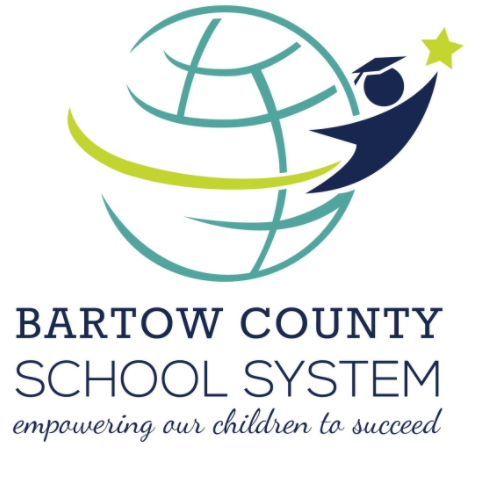 Cass High School/Site Intervention TeamThe School/Site Intervention Team is responsible for coordinating, monitoring, and identifying students in need of Tier 3 interventions.  The team will focus on the individual needs of the most at-risk students, working to intervene and offer solutions to complex cases to increase student success.  The team should be composed of diverse expertise to offer the best individualized course of action for each identified student.Use the following to build a school intervention team with the Guided Coalition. Remember, when you don’t have access to someone with the exact title or role in the first column, ask yourself, “Which staff member is best trained to meet this need?”Once team members have been selected and invited to participate, please have the team navigate the School Intervention Team Initial Meeting Protocol to establish necessary elements to guarantee a successful start to their work.  Essential RoleRecommendedStaff Members Best Trained to Meet This NeedAdministrationPrincipal, Assistant PrincipalJennifer SuarezSystem OversightLearning Support SpecialistCarey HoryReadingReading SpecialistSarah TurnerWritingEnglish Language Arts SpecialistJandy FowlerMathematicsMathematics SpecialistAudrey EllisonEnglish LanguageEnglish Learner SpecialistKatherine WalravenLanguageSpeech and Language PathologistMarialyce LewisTeaching DifferentiationExceptional Education Teacher, LSSKimberly SchlabachBehaviorPsychologistGrace KrizeSocial-FamilyCounselorAndrew GriffinInstructional ResourcesLibrarian, ILTKayla JacksonCommunity ResourcesCommunity Resource Officer, Social Worker, CounselorAndrew Griffin